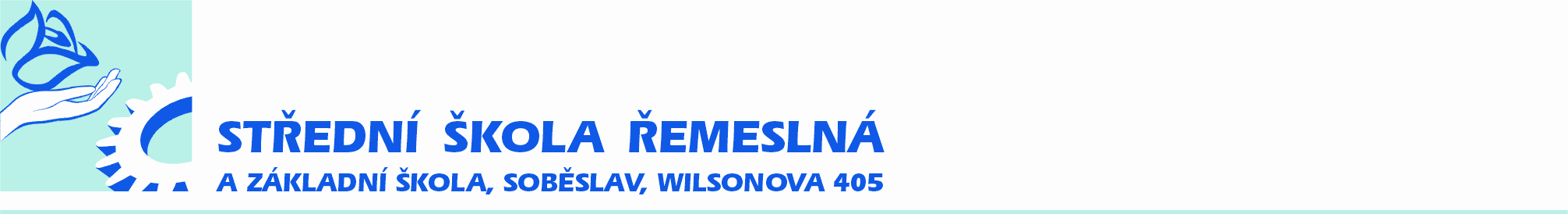 uzavřená dle ustanovení § 1746 odst. 2, s přihlédnutím k § 2079 a násl. zákona č. 89/2012 Sb., občanského zákoníku, v platném zněníNíže uvedeného dne, měsíce a roku uzavřely tyto smluvní strany:1.	Střední škola řemeslná a Základní škola, Soběslav, Wilsonova 405 se sídlem:	 Wilsonova 405, 392 01 SoběslavIČO:		 72549572DIČ:		 CZ72549572bankovní spojení: ČSOBč. účtu: 		 214525937/0300zastoupená:	 Ing. Darjou Bártovou, ředitelkou školy(dále jen „kupující“ na straně jedné)	a2.	Řempo CB, a.s.se sídlem                 Nemanická 437/5, 370 10 České BudějoviceIČO:                         25354523DIČ:                         CZ25354523bankovní spojení:    K.B. a.s.č. účtu:                     107- 4039470227/0100zastoupen                zapsaný v obchodním rejstříku vedeném KS České Budějovice oddíl B vložka 825(dále jen ,,prodávající" na straně druhé)(prodávající a kupující dále též označováni jako „smluvní strany")na základě výsledku výběrového řízení k plnění veřejné zakázky malého rozsahu s názvem „Dodávka osobních ochranných pomůcek pro žáky a zaměstnance SŠŘ a ZŠ Soběslav“.tuto Rámcovou kupní smlouvu (dále jen „smlouva“)I.Předmět smlouvyPředmětem této rámcové kupní smlouvy je úprava některých postupů a podmínek zadávání plnění na základě této smlouvy, jakož i úprava smluvních vztahů při uzavírání jednotlivých dílčích kupních smluv na dodávku nových a plně funkčních osobních ochranných prostředků, jakož i vymezení některých vzájemných práv a povinnosti a podmínek plnění. Specifikace jednotlivých druhů osobních ochranných prostředků je provedena v technické specifikaci, která je odnímatelnou součástí této rámcové kupní smlouvy jako její příloha č. 1, a která byla součástí zadávací dokumentace malého rozsahu. Tuto specifikaci se prodávající při plnění dílčích kupních smluv zavazuje dodržet, či se od ní odchýlit, avšak pouze v kvalitativně vyšším standardu. Pro případ, že by prodávající nabídl kupujícímu kvalitativně vyšší technické parametry, než jsou uvedeny kupujícím v příloze č. 1 této smlouvy, použijí se pro účely této smlouvy tyto lepší technické parametry. Dílčí kupní smlouva vzniká na základě rámcové kupní smlouvy tak, že kupující dle ustáleného vzoru uvedeného v příloze č. 2 této rámcové smlouvy vyzve prodávajícího k plnění a následně dojde k akceptaci výzvy prodávajícím způsobem v souladu s touto rámcovou kupní smlouvou. Dílčí kupní smlouva vymezuje vzájemná práva a povinnosti v podrobnostech nezbytných pro vlastní dodávku, přičemž na ujednání v dílčí kupní smlouvě neupravená se podpůrně použijí nejprve podmínky obsažené v této rámcové kupní smlouvě a není-li jich, tak ustanovení z. č. 89/2012 Sb., občanského zákoníku, v platném znění. Kupující se následně zavazuje převzít řádně a včas dodaný předmět plnění dle dílčí kupní smlouvy a uhradit za něj kupní cenu, jejíž mechanismus výpočtu je stanoven v čl. III. této rámcové kupní smlouvy.Prodávající je povinen bez odkladu reagovat na výzvy kupujícího k plnění, a to včasnými akceptacemi jednotlivých výzev, či oznámením překážek, pro které není z jeho strany možné akceptovat výzvu k plnění.V případě, že prodávající prokazatelně neakceptuje výzvu k plnění a(nebo) tuto akceptovanou výzvu nedoručí kupujícímu ani do pěti pracovních dnů od jejího původního odeslání prodávajícímu, je kupující oprávněn výzvu k plnění ve vztahu k prodávajícímu písemně (emailem, poštou či prostřednictvím datové schránky) odvolat a současně po kupujícím požadovat smluvní pokutu dle čl. VI.2 této rámcové kupní smlouvy.V případě, že prodávající neakceptuje výzvu k plnění a(nebo) tuto akceptovanou výzvu nedoručí kupujícímu ani do pěti pracovních dnů od jejího odeslání prodávajícímu ve třech případech, má se za to, že prodávající nemá zájem na trvání smluvního vztahu tvořeném rámcovou kupní smlouvou. V takovém případě je kupující oprávněn od rámcové kupní smlouvy odstoupit, když současně platí, že práva kupujícího vůči prodávajícímu z titulu smluvních pokut či náhrady škody nejsou případným odstoupením dotčena.II.Místo a doba plněníMístem plnění je sídlo kupujícího: Wilsonova 405, 392 01 SoběslavPředpokládaná doba plnění veřejné zakázky malého rozsahu je od nabytí účinností rámcové kupní smlouvy (předpoklad květen 2024) do 30. 4. 2025 či do vyčerpání předpokládané hodnoty části veřejné zakázky malého rozsahu „Dodávka osobních ochranných pomůcek pro žáky a zaměstnance SŠŘ a ZŠ Soběslav“ ve výši 400.000,-- Kč bez DPH, podle toho, která skutečnost nastane dříve.III.Cena plněníProdávajícímu, se kterým byla uzavřena rámcová kupní smlouva, na základě, které došlo k plnění dle dílčí kupní smlouvy, náleží za dodané osobní ochranné prostředky odměna, jejíž výše bude při každém uzavření dílčí kupní smlouvy stanovena podle jednotkové nabídkové ceny obsažené v technické specifikaci – příloze č. 1 této rámcové kupní smlouvy. Jednotkové ceny jsou po celou dobu trvání rámcové kupní smlouvy konečné a maximální a mohou být měněny pouze v souvislosti se změnou sazeb DPH či jiných daňových předpisů majících vliv na cenu předmětu dílčí kupní smlouvy. Rozhodným dnem pro změnu kupní ceny z důvodu zákonné změny sazby DPH je den účinnosti takové změny. Platby z dílčích kupních smluv budou probíhat výhradně v českých korunách (Kč). Rovněž veškeré cenové údaje budou uváděny v Kč. Platby budou probíhat zásadně bezhotovostním způsobem na účet prodávajícího. Cena za poskytnuté plnění na základě dílčí kupní smlouvy bude uhrazena na základě faktur (daňových dokladů) vystavených prodávajícím, které budou splňovat veškeré zákonné a smluvní požadavky. Smluvními požadavky se rozumí uvedení čísla dílčí kupní smlouvy společně jako variabilní symbol. V případě, že faktura nebude vystavena řádně, oprávněně, pokud bude obsahovat věcné či formální nesprávnosti, nebo pokud nebude splňovat zákonné požadavky, je kupující oprávněn vrátit ji prodávajícímu k doplnění či opravení, aniž se dostane do prodlení se splatností takové faktury. Lhůta splatnosti začíná běžet znovu dnem doručení náležitě opravené či doplněné faktury kupujícímu.Splatnost jakékoli faktury vystavené na základě dílčí kupní smlouvy nesmí být kratší než 30 dnů od fyzického doručení faktury kupujícímu. Pokud je na faktuře uvedena kratší doba splatnosti, není kupující povinen fakturu proplatit dříve, než 30. den od doručení. Proplacením a uhrazením se rozumí odeslání částky z účtu kupujícího. Kupní ceny dle jednotlivých dílčích kupních smluv budou hrazeny bez poskytování záloh.IV.Záruka za jakostPro veškerá plnění vzniklá z dílčích kupních smluv prodávající poskytuje kupujícímu záruku za jakost v délce 12 měsíců ode dne dodání.V případě výskytu vady na předmětu koupě v záruční době má prodávající povinnost odstranit vadu na vlastní náklady, bezplatně a bezodkladně poté, co obdrží oznámení kupujícího o vadě předmětu koupě, nejpozději však do 30. dne ode dne jejího písemného oznámení prodávajícímu, nebude-li písemně dohodnuto jinak. Prodávající je povinen při odstraňování vady postupovat v souladu s nároky kupujícího z vad předmětu koupě uplatněnými v oznámení vady. V pochybnostech se má za to, že se jedná o vadu bránící v užívání předmětu koupě.Záruční doba neběží po dobu, po kterou kupující nemůže užívat předmět koupě pro jeho vady, za které odpovídá prodávající. Kupující je oprávněn uplatnit nároky z vad předmětu koupě nejpozději poslední den záruční doby, přičemž za řádně uplatněné se považují i nároky uplatněné kupujícím ve formě doporučeného dopisu odeslaného prodávajícímu poslední den záruční doby. Záruka za jakost se netýká vad prokazatelně způsobených neodbornou manipulací, běžným opotřebením vycházejícího z běžného užívání věci nebo mechanickým či chemickým poškozením předmětu koupě kupujícím.V.Základní povinnosti prodávajícího při plnění dílčí kupní smlouvyProdávající je povinen splnit předmět dílčí kupní smlouvy řádně a včas, v požadovaném množství, velikostech a kvalitě.Prodlení prodávajícího se splněním dílčí kupní smlouvy řádně a včas o více jak pět dnů se považuje za hrubé porušení dílčí kupní smlouvy. Prodlení prodávajícího se plněním dílčí kupní smlouvy řádně a včas ve více než dvou případech se považuje za hrubé porušení rámcové kupní smlouvy. O předání a převzetí plnění z dílčí kupní smlouvy je pořízen zápis. Kupující plnění z dílčí kupní smlouvy převezme a převzetí stvrdí, pokud plnění z dílčí kupní smlouvy bude poskytnuto bez zjevných vad. Pokud při předávání plnění z dílčí kupní smlouvy budou zjištěny vady, uvede se tato skutečnost do zápisu a kupující stanoví prodávajícímu lhůtu pro jejich odstranění, pokud je odstranění vad možné. Dále bude uvedeno, že plnění s těmito vadami kupující nepřebírá. Po odstranění vad kupující plnění převezme. Každý zápis se provede s příslušným datem. Plnění se pro účely dílčí kupní smlouvy považuje za předané až v okamžiku úplného protokolárního převzetí. Do té doby nese nebezpečí škody na předmětu plnění prodávající. VI.SankcePro případ prodlení se splněním peněžité pohledávky si smluvní strany dohodly úrok z prodlení ve výši 0,05% z dlužné částky, a to za každý den prodlení. V případě, že prodávající písemně neakceptuje výzvu k plnění a(nebo) tuto akceptovanou výzvu nedoručí kupujícímu ani do pěti pracovních dnů od jejího původního odeslání prodávajícímu a dojde k odvolání výzvy k plnění kupujícím, zavazuje se prodávající uhradit kupujícímu smluvní pokutu ve výši 0,05%  z hodnoty kupní ceny v Kč bez DPH stanovené výzvou k plnění.V případě porušení povinnosti, která je označena jako hrubé porušení rámcové kupní smlouvy, vzniká prodávajícímu povinnost zaplatit smluvní pokutu ve výši 2.000,-- Kč. V případě porušení povinnosti, která je označená jako hrubé porušení dílčí kupní smlouvy, vzniká prodávajícímu povinnost zaplatit smluvní pokutu ve výši 1.000,-- Kč. V případě porušení, které je označeno za hrubé porušení rámcové kupní smlouvy i dílčí kupní smlouvy, vzniká povinnost pouze k úhradě smluvní pokuty za hrubé porušení rámcové kupní smlouvy. Povinnost k úhradě jakékoli smluvní pokuty podle tohoto článku vzniká bez ohledu na zavinění.Smluvní pokuta je vždy splatná v den, kdy došlo ke vzniku povinnosti k její úhradě.Úhradou smluvní pokuty nezaniká právo kupujícího požadovat po prodávajícím úhradu škody s tím, že zaplacená smluvní pokuta se na úhradu škody nezapočítává.VII.Zánik smluv, odstoupení od smlouvyRámcová kupní smlouva zaniká dosažením celkového předpokládaného objemu zakázky (resp. objemu dané části), nebo uplynutím času, na kterou byla sjednána. Dílčí kupní smlouva zaniká především splněním. Dílčí kupní smlouva může být rovněž zrušena dohodou smluvních stran.Odstoupit od této rámcové kupní smlouvy či dílčích kupních smluv lze pouze z důvodů stanovených v této smlouvě nebo zákonem.Kupující má právo odstoupit od této rámcové kupní smlouvy, resp. dílčích kupních smluv tehdy, pokud:bylo proti prodávajícímu zahájeno insolvenční řízení dle zákona č. 182/2006 Sb., o úpadku a způsobech jeho řešení (insolvenční zákon), v platném znění;je prodávající v prodlení s dodáním předmětu koupě dle dílčí kupní smlouvy delším než 20 dnů oproti termínu stanovenému v dílčí kupní smlouvě;by předmět koupě vymezený v dílčí kupní smlouvě neměl požadované vlastnosti stanovené dle čl. I. odst. 2 této smlouvy;by předmět koupě vymezený v dílčí kupní smlouvě byl zatížen právy třetích osob.Kupující má právo od rámcové kupní smlouvy a od dílčí kupní smlouvy uzavřené na jejím základě odstoupit v případě porušení povinností prodávajícího, které je označeno samotnou smlouvu za hrubé porušení smlouvy. Porušení rámcové kupní smlouvy nebo dílčí kupní smlouvy uzavřené na jejím základě, které je označováno za hrubé, není nutné prodávajícímu písemně vytýkat před samotným odstoupením. Odstoupením od smlouvy zanikají všechna práva a povinnosti smluvních stran z této smlouvy. Odstoupení od smlouvy se nedotýká nároku na náhradu škody, nároků na smluvní pokuty, a těch závazků smluvních stran, které dle smlouvy nebo vzhledem ke své povaze mají trvat i nadále nebo u kterých tak stanoví zákon.VIII.Pravidla komunikace a doručováníSmluvní strany se dohodly a prodávající určil, že osobou oprávněnou zastupovat prodávajícího ve všech věcech, které se týkají realizace této rámcové kupní smlouvy, jako i dílčích kupních smluv uzavíraných na jejím základě je: jméno: doručovací adresa: Nemanická 437/5, 370 10 České Budějovicetel: e-mail: Smluvní strany se dohodly a kupující určil, že osobou oprávněnou zastupovat kupujícího ve všech věcech, které se týkají realizace této rámcové kupní smlouvy, jako i dílčích kupních smluv uzavíraných na jejím základě je: jméno: doručovací adresa: Wilsonova 405, 392 01 Soběslavtel:, 389 822 800(805)e-mail: Veškerá korespondence, pokyny, výzvy k plnění, oznámení, odstoupení, žádosti, záznamy a jiné dokumenty vzniklé na základě této smlouvy mezi smluvními stranami nebo v souvislosti s ní budou vyhotoveny v písemné formě v českém jazyce a doručují se buď osobně, nebo doporučenou poštou, k rukám a na doručovací adresy oprávněných osob dle této smlouvy.Má se za to, že došlá zásilka odeslaná s využitím provozovatele poštovních služeb došla třetí pracovní den po odeslání, byla-li však odeslána na adresu v jiném státu, pak patnáctý pracovní den po odeslání. Smluvní strany se dohodly, že pro vzájemnou komunikaci může být používána také elektronická pošta; elektronickou poštou mohou být rovněž zasílány výzvy k plnění a jednotlivé akceptace výzev, tzn. i smluvní dokumentace dílčích kupních smluv. Ve věcech týkajících se změny či ukončení účinnosti rámcové kupní smlouvy je však nutné použít doručení prostřednictvím pošty, či systému datových schránek, příp. osobně.Pokud v době účinnosti této smlouvy dojde ke změně adresy některé ze smluvních stran, resp. jejich zástupců dle odst. 1 nebo 2 tohoto článku, je dotčená smluvní strana povinna neprodleně písemně oznámit druhé smluvní straně tuto změnu, a to způsobem uvedeným v tomto článku. IX.Závěrečná ustanoveníVztahy mezi smluvními stranami se řídí platným právním řádem České republiky. Ve věcech touto smlouvou a dílčími kupními smlouvami výslovně neupravenými se právní vztahy z nich vznikající a vyplývající řídí příslušnými ustanoveními zákona č. 89/2012 Sb., občanský zákoník, v platném znění a ostatními obecně závaznými právními předpisy.Majetkové spory vyplývající z rámcové kupní smlouvy, jako i dílčích kupních smluv, nebo vzniklé v souvislosti s nimi nebo v souvislosti s porušením uvedených smluv, budou řešeny především dohodou. Pokud k dohodě nedojde, budou spory řešeny před obecným soudem s místní příslušností podle sídla kupujícího. V případě sporů stran vztahů s mezinárodním prvkem je dána pravomoc českého soudu. Veškeré změny či doplnění této rámcové kupní smlouvy lze učinit pouze na základě písemné dohody smluvních stran, přičemž za písemnou formu nebude pro tento účel považována výměna e-mailových či jiných elektronických zpráv. Takové dohody musí mít podobu datovaných, číslovaných a oběma smluvními stranami podepsaných dodatků smlouvy. Vztahuje-li se důvod neplatnosti jen na některé ustanovení rámcové kupní smlouvy či dílčí kupní smlouvy, je neplatným pouze toto ustanovení, pokud z jeho povahy, obsahu anebo z okolností, za nichž bylo sjednáno, nevyplývá, že jej nelze oddělit od ostatního obsahu dotčené smlouvy. Smluvní strany se zavazují, že bezodkladně nahradí neplatné ustanovení dotčené smlouvy jiným platným ustanovením svým obsahem podobným neplatnému ustanovení.Prodávající je povinen archivovat originální vyhotovení této rámcové kupní smlouvy včetně jejích dodatků, všechna originální vyhotovení dílčích kupních smluv, originály účetních dokladů a dalších dokladů vztahujících se k realizaci předmětu plnění dle jednotlivých smluv po dobu 10 let ode dne nabytí účinnosti této smlouvy. Po tuto dobu je prodávající povinen umožnit osobám oprávněným k výkonu kontroly provést kontrolu dokladů souvisejících s plněním této rámcové kupní smlouvy  jako i dílčích kupních smluv uzavřených na základě rámcové kupní smlouvy.Prodávající je povinen při kontrole poskytnout na vyžádání kontrolnímu orgánu daňovou evidenci v plném rozsahu. Prodávající je podle ustanovení § 2 písm. e) zákona č. 320/2001 Sb., o finanční kontrole ve veřejné správě a o změně některých zákonů (zákon o finanční kontrole), ve znění pozdějších předpisů, osobou povinnou spolupůsobit při výkonu finanční kontroly prováděné v souvislosti s úhradou zboží nebo služeb z veřejných výdajů.Prodávající není oprávněn postoupit jakákoliv práva anebo povinnosti z této rámcové kupní smlouvy jako i jednotlivých dílčích kupních smluv uzavíraných na základě rámcové kupní smlouvy na třetí osoby bez předchozího písemného souhlasu kupujícího.Kupující bere na vědomí, že na tuto rámcovou kupní smlouvu se vztahují povinnosti uveřejnění dle zákona             č. 340/2015 Sb., o zvláštních podmínkách účinnosti některých smluv, uveřejňování těchto smluv a o registru smluv (zákon o registru smluv), v platném znění. Smluvní strany si tímto ujednávají, že uveřejnění dle tohoto zákona zajistí kupující způsobem, v rozsahu a ve lhůtách z něho vyplývajících. Prodávající poskytne kupujícímu do 3 pracovních dnů textový obsah smlouvy, včetně příloh smlouvy, v otevřeném a strojově čitelném formátu. Smluvní strany prohlašují, že žádnou část této smlouvy, včetně jejích příloh, nepovažují za své obchodní tajemství bránící jejímu uveřejnění či poskytnutí, smluvní strany rovněž souhlasí s uveřejněním těch částí smlouvy, které by mohly spadat pod některou z výjimek stanovených v ustanovení § 3 odst. 2 zákona o registru smluv. Ujednání dle tohoto odstavce se vztahují i na všechny případné dodatky k této smlouvě, jejichž prostřednictvím je tato smlouva měněna či ukončována.S veškerými osobními údaji, které jsou shromažďovány a následně zpracovávány v souladu s uzavřením a plněním této rámcové kupní smlouvy, jako i jednotlivých dílčích kupních smluv uzavíraných na jejím základě, kupující nakládá dle nařízení Evropského parlamentu a Rady (EU) 2016/679 ze dne 27. 4. 2016 o ochraně osobních údajů a o volném pohybu těchto údajů a o zrušení směrnice 95/46/ES (obecné nařízení o ochraně osobních údajů) (dále jen „nařízení GDPR“) a dle zákona č. 110/2019 Sb., o zpracování osobních údajů, ve znění pozdějších předpisů (dále jen „Zzoú“). Prodávající se zavazuje, že pokud v souvislosti s touto rámcovou kupní smlouvou či dílčími kupními smlouvami uzavíranými na jejím základě při plnění svých povinností přijdou jeho pověření zaměstnanci do styku s osobními nebo citlivými údaji ve smyslu Nařízení Evropského parlamentu a Rady (EU) 2016/679 ze dne 27. 4. 2016 o ochraně osobních údajů a o volném pohybu těchto údajů a o zrušení směrnice 95/46/ES (obecné nařízení o ochraně osobních údajů) (dále jen „nařízení GDPR“) a zákona č. 110/2019 Sb., o zpracování osobních údajů, ve znění pozdějších předpisů (dále jen „zákon“), zaváže je k mlčenlivosti a učiní veškerá opatření, aby nedošlo k neoprávněnému nebo nahodilému přístupu k těmto údajům, k jejich změně, zničení či ztrátě, neoprávněným přenosům, k jejich jinému neoprávněnému zpracování, jakož aby i jinak neporušil toto obecné nařízení a zákon. Prodávající nese plnou odpovědnost a právní důsledky za případné porušení obecného nařízení a zákona z jeho strany. Povinnosti výše uvedené platí jak po dobu plnění předmětu dotčených smluv, tak i po ukončení jednotlivých smluvních vztahů založených touto rámcovou kupní smlouvou, jako i dílčími kupními smlouvami.Prodávající prohlašuje, že před podáním nabídky do výběrového řízení na uzavření této rámcové kupní smlouvy se seznámil se zadávací dokumentací a dalšími listinami, které tvoří soubor informací nezbytných pro poskytování plnění dle této rámcové kupní smlouvy, prověřil místní podmínky plnění, seznámil se s požadovanými specifikacemi předmětu plnění a zahrnul všechny technické a dodací podmínky plnění do kompletní kalkulace cen jednotlivých nabízených položek.Smluvní strany prohlašují, že si tuto rámcovou kupní smlouvu před jejím podpisem přečetly a s jejím obsahem bez výhrad souhlasí. Smlouva je vyjádřením jejich pravé, skutečné, svobodné a vážné vůle. Na důkaz pravosti a pravdivosti těchto prohlášení připojují oprávnění zástupci smluvních stran své vlastnoruční podpisy.Nedílnou součástí této smlouvy jsou její přílohy: příloha č. 1 – kupujícím vyplněná technická specifikacepříloha č. 2 – VZOR výzvy k plnění, resp. dílčí kupní smlouva (po akceptaci)V Soběslavi dne 6. 5. 2024 			V Českých Budějovicích dne 14. 5. 2024 .......................................................			…………………………………. kupující                                                                                                    prodávající Ing. Darja Bártová, ředitelka školy			Rámcová kupní smlouva